Сумська міська радаВиконавчий комітетРІШЕННЯРозглянувши заяву ФОП Краснопьорова Андрія Михайловича від 14.09.2023 № 160/15 –Т щодо відмови у розміщенні об’єкту сезонної торгівлі з продажу кави за адресою: м. Суми, вулиця Воскресенська, у дворі будинку                   № 4, керуючись пунктом 8 пункту «а» статті 30, частиною першою статті 52 Закону України «Про місцеве самоврядування в Україні», виконавчий комітет Сумської міської радиВИРІШИВ:	У зв’язку з відмовою у розміщенні ФОП Краснопьоровим А. М. об’єкту сезонної торгівлі (столи, стільці, навіс) біля кафе «Димна хата», загальною площею 108,0 кв.м. за адресою: м. Суми, вулиця Воскресенська, у дворі будинку № 4, відповідно до поданої заяви та графічних матеріалів, у весняно- літній період 2023 року, з 01.05.2023 по 30.08.2023 року, рішення виконавчого комітету Сумської міської ради від 05.04.2023 року № 143 «Про розміщення об’єктів сезонної торгівлі (столи, стільці, навіс) ФОП Краснопьоров Андрій Михайлович біля кафе «Димна хата» за адресою: місто Суми, вулиця Воскресенська, у дворі будинку № 4» визнати таким, що втратило чинність.Міський голова							О.М. ЛисенкоЗеленський 700-650 Розіслати: Полякову С.В., Зеленському М.О. , Славгородському О.В., Скварчі О.А.                  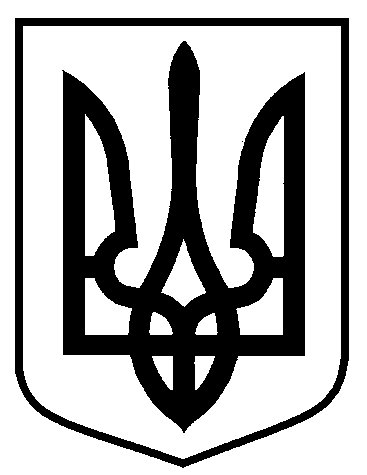 від 27.09.2023 № 481Про втрату чинності рішення виконавчого комітету Сумської міської ради від 05.04.2023 року № 143 «Про розміщення об’єктів сезонної торгівлі (столи, стільці, навіс) ФОП Краснопьоров Андрій Михайлович біля кафе «Димна хата» за адресою: місто Суми, вулиця Воскресенська,                  у дворі будинку № 4»